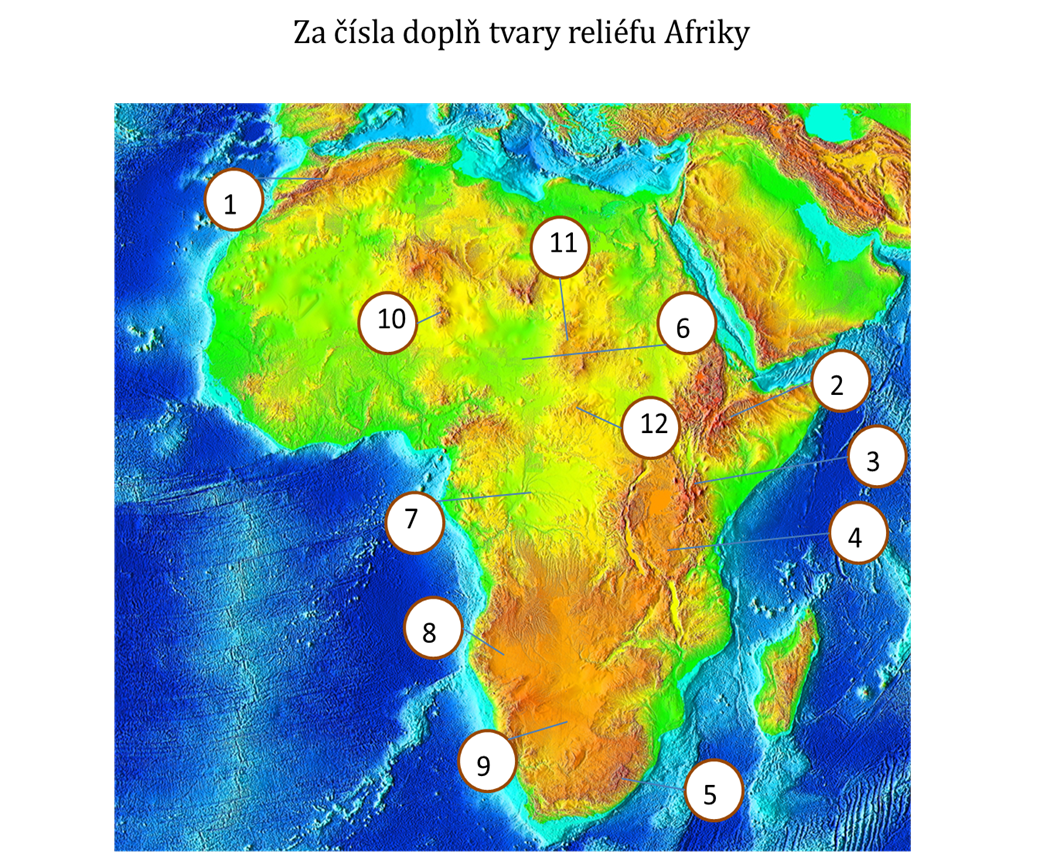 	Za čísla doplň tvary reliéfu1	- pohoří Atlas2	– Etiopská vysočina3	– Kilimandžáro4	– Východoafrická vysočina5	– Dračí hory6	– Čadská pánev7	– Konžská pánev8	– pánev Etoša9	– pánev Kalahari10	– plošina Air11	– plošina Ennendi12	– plošina Azande